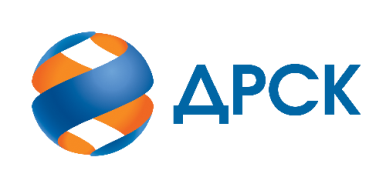 Протокол процедуры вскрытия заявок
СПОСОБ И ПРЕДМЕТ ЗАКУПКИ:Запрос предложений в электронной форме на право заключения Договора на выполнение работ: «Мероприятия по строительству и реконструкции электрических сетей до 20 кВ для технологического присоединения потребителей (в том числе ПИР) на территории городского округа ЗАТО г. Фокино Приморского края» (Лот №  17001-КС ПИР СМР-2021-ДРСК).НМЦ ЛОТА (в соответствии с Извещением о закупке): НМЦ представлена в виде цен на каждую единицу товара, работы, услуги согласно приложению к Документации о закупке, превышение которых (по каждой единице товара, работы, услуги) не допускается. При этом максимальным значением цены договора является сумма в размере: 19 970 000,00 руб., без учета НДС. ОТМЕТИЛИ:В адрес Организатора закупки поступило 6 (шесть) заявок.Вскрытие конвертов (открытие доступа к заявкам) было произведено автоматически средствами электронной торговой площадки https://rushydro.roseltorg.ru в присутствии секретаря Закупочной комиссии.Дата и время начала процедуры вскрытия конвертов с заявками на участие в закупке: 15:00 (время местное) 22.10.2020 г.Место проведения процедуры вскрытия конвертов с заявками участников: Единая электронная торговая площадка, в сети «Интернет»: https://rushydro.roseltorg.ru.В конвертах обнаружены заявки следующих Участников закупки:Секретарь Закупочной комиссии                                                   Чуясова Е.Г.                                                     АКЦИОНЕРНОЕ ОБЩЕСТВО«ДАЛЬНЕВОСТОЧНАЯ РАСПРЕДЕЛИТЕЛЬНАЯ СЕТЕВАЯ КОМПАНИЯ»№60/УКС -В22.10.2020    №п/пДата и время регистрации заявкиНаименование Участника, его адрес, ИНН и/или идентификационный номерЦена заявки, руб. без НДС 21.10.2020 03:41ООО "ДАЛЬЭНЕРГОСТРОЙ" 
ИНН/КПП 2508071647/250801001 
ОГРН 1052501715661максимальная (предельная) цена Договора - 19 970 000,00;                                                      понижающий коэффициент K1 -  тендерный коэффициент – 1,00021.10.2020 10:54ООО СТРОИТЕЛЬНАЯ КОМПАНИЯ "МОНТАЖ-СЕРВИС" 
ИНН/КПП 2511099508/251101001 
ОГРН 1162511053033максимальная (предельная) цена Договора - 19 970 000,00;                                                      понижающий коэффициент K1 -  тендерный коэффициент – 1,00021.10.2020 08:39ООО "ТЕХЦЕНТР" 
ИНН/КПП 2539057716/253901001 
ОГРН 1032502131056максимальная (предельная) цена Договора - 19 970 000,00;                                                      понижающий коэффициент K1 -  тендерный коэффициент – 0,99521.10.2020 10:30ООО "ПРИМОРСКАЯ УНИВЕРСАЛЬНАЯ СТРОИТЕЛЬНАЯ КОМПАНИЯ" 
ИНН/КПП 2502059234/253601001 
ОГРН 1182536028960максимальная (предельная) цена Договора - 19 970 000,00;                                                      понижающий коэффициент K1 -  тендерный коэффициент – 0,99922.10.2020 06:22ООО "СВЯЗЬМОНТАЖ" 
ИНН/КПП 2543033965/254301001 
ОГРН 1132543018783максимальная (предельная) цена Договора - 19 970 000,00;                                                      понижающий коэффициент K1 -  тендерный коэффициент – 1,00022.10.2020 08:40ООО "ВОСТОЧНЫЕ ЭНЕРГО-СТРОИТЕЛЬНЫЕ ТЕХНОЛОГИИ" 
ИНН/КПП 2537094590/254001001 
ОГРН 1122537003621максимальная (предельная) цена Договора - 19 970 000,00;                                                      понижающий коэффициент K1 -  тендерный коэффициент – 0,820